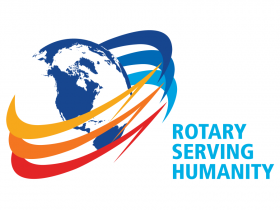 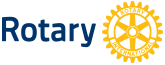               Klinga Rotaryklubb  Dato: 21.10.19              Klubbmøte nr:                	Klinga Rotaryklubb 2019-2020Nyheter/Rotarysaker:Vinner av vinlotteri Tove Brenne Kvilt.Julebord 4 desember kl 19, sammen med Namsos Rotary, nærmere info kommer.Fødselsdager:3-minutter3- min Nils- Namsos Petanqueklubb, neste 3 min IngolfReferat fra programEgo foredrag- Anders FougnerOppmøte og annet rotaryarbeid:16 stkNeste møte:(når og hva)Neste møte på Tinos 28.10.19 kl 1930